AcknowledgementWe acknowledge the Traditional Owners of the lands and waterways on which we work and live.We acknowledge all Aboriginal and Torres Strait Islander communities, and pay our respects to Elders past and present.As the First Peoples of this land, belonging to the world’s oldest living cultures, we recognise and value their knowledge, and ongoing role in shaping and enriching the story of Victoria.An appropriate citation for this paper is:Essential Services Commission , : , © Essential Services Commission, 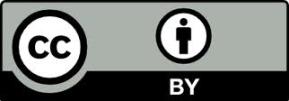 This work, , is licensed under a Creative Commons Attribution 4.0 licence [creativecommons.org/licenses/by/4.0]. You are free to re-use the work under that licence, on the condition that you credit the Essential Services Commission as author, indicate if changes were made and comply with the other licence terms.The licence does not apply to any brand logo, images or photographs within the publication.ContentsAcknowledgement	iIntroduction	1Commission assessment	2We introduced a mechanism to change fares for unbooked taxi services between reviews	2Fares will increase by 4.1 per cent from 1 October 2023	3Labour costs increased while the cost of fuel has fallen	3Calculation and publication of the annually adjusted maximum fares	4Schedule 1 – maximum charges for unbooked commercial passenger vehicle services that begin in the Melbourne Metropolitan Zone or east urban area to apply from 1 October 2023	5Schedule 2 – maximum charges for unbooked commercial passenger vehicle services that begin in the Large Regional areas to apply from 1 October 2023	12IntroductionAs Victoria’s economic regulator, one of our roles is to set maximum charges (fares) for applicable unbooked commercial passenger vehicle services that begin in the Melbourne Metropolitan or Urban and Large Regional Zones, supplied by or within the Victorian commercial passenger vehicle industry.Unbooked commercial passenger vehicle services are trips that were not booked via an app, over the phone or on a website (for example, trips hailed from the street or hired from a designated taxi rank). Fares for booked commercial passenger vehicle services are not regulated, meaning operators set their own fares for these trips.In our 2022 unbooked taxi fare review, we introduced an annual adjustment mechanism in our Determination of Maximum Charges for Unbooked Commercial Passenger Vehicle Services (from 15 September 2022) (the determination). The mechanism increases or decreases fares by changes in labour and fuel costs if the change is greater than one per cent. In this paper, we review changes in fuel and labour costs, assess whether an adjustment should be made to unbooked taxi fares and calculate the new maximum fares that will apply from 1 October 2023. Commission assessmentMaximum fares for unbooked taxi trips that begin in the Melbourne Metropolitan or Urban and Large Regional Zones will increase by 4.1 per cent on 1 October 2023. We introduced a mechanism to change fares for unbooked taxi services between reviewsIn our 2022 unbooked taxi fare review, we decided to introduce a fare adjustment mechanism for the 2022–24 regulatory period. The purpose of including a fare adjustment mechanism was to account for high and fluctuating fuel prices and to help address driver shortages. Stakeholders identified these as the two biggest issues being faced by the commercial passenger vehicle industry at the time of the review.  Schedule 3 of the determination sets out the formula, procedure and conditions that we must follow in assessing the adjustment of maximum fares: The formula is based on our taxi cost index and applies to both conventional and high occupancy fees and charges.The adjustment will only be triggered if the formula results in maximum fares increasing or decreasing by more than one per cent.We must assess whether fares should be adjusted, and if so, publish a statement of the new maximum fares by 1 September 2023. The new maximum fares will take effect on 1 October 2023.Adjustable maximum chargesThe charges that qualify for adjustment are referred to as ‘adjustable maximum charges’ in the determination and in this assessment. They include the flagfall, distance rates, detention rates, duration rates, high occupancy fees, late night fees and holiday surcharges. They do not include CPV service levy recovery fees, CityLink and EastLink tolls, airport taxi rank fees and cleaning fees. Fares will increase by 4.1 per cent from 1 October 2023The maximum unbooked taxi fares will increase by 4.1 per cent on 1 October 2023. This equates to an estimated increase of $0.61 for a three-kilometre trip within the Melbourne central business district, or $2.26 for a longer trip such as from the Melbourne central business district to the Melbourne International Airport. The 4.1 per cent increase reflects our assessment of the formula outlined in the determination: The maximum charge is equal to the fees and charges we set in our 2022 unbooked taxi fare review.The labour price change is equal to the change in the Fair Work Commission’s national minimum wage decisions that took effect on 1 July 2022 and 1 July 2023.The fuel price change is equal to the June 2022 to June 2023 change in average fuel prices for the Melbourne metropolitan, urban and large regional zones.As 4.1 per cent is greater than 1 per cent, our assessment is that the 1 per cent threshold for triggering an annual adjustment in maximum fares has been met. Labour costs increased while the cost of fuel has fallenOn 2 June 2023 the Fair Work Commission announced that the national minimum wage would increase by 8.6 per cent on 1 July 2023, from $812.60 per week to $882.80 per week for a full-time employee. Based on our adjustment formula, this will contribute to a 4.75 per cent increase in taxi fares.However, since June 2022, fuel prices have fallen, putting downward pressure on the costs of operating a taxi. In our cost index, fuel is weighted as 68 per cent unleaded petrol, 9 per cent diesel and 23 per cent LPG. The change in average prices from June 2022 to June 2023 for the Melbourne metropolitan, urban and large regional zones is −9.3 per cent. This will contribute to a 0.65 per cent decrease in taxi fares.As per the determination, the remaining components of the taxi cost index are to remain constant. Table 1 sets out the changes in each component of the fare adjustment formula. Table 1: Change in fare adjustment mechanism componentsCalculation and publication of the annually adjusted maximum faresThe determination requires us, by no later than 1 September 2023, to publish our assessment of whether fares should be adjusted. As we have assessed that maximum fares should be increased by 4.1 per cent, we must also publish updated price schedules that will take effect from 1 October 2023 on the commission’s website. As per the determination, we have updated the price schedules, which are set out in schedules one and two below. We must also publish notices of our assessment in the Victorian Government Gazette, a daily newspaper generally circulating in Victoria, on the Victorian Government Public Notices website (www.publicnotices.vic.gov.au), and on the commission’s website.Schedule 1 – maximum charges for unbooked commercial passenger vehicle services that begin in the Melbourne Metropolitan Zone or east urban area to apply from 1 October 2023The maximum charges in this Schedule are determined under Part 6, Division 1A of the Commercial Passenger Vehicle Industry Act 2017 (Vic), together with Part 3 of the Essential Services Commission Act 2001 (Vic). The maximum charges were originally determined by the commission in the Essential Services Commission 2022, Determination of Maximum Charges for Unbooked Commercial Passenger Vehicle Services (from 15 September 2022), and have been adjusted in accordance with the annual maximum charges adjustment mechanism provided in the determination. The maximum charges in this Schedule apply from 1 October 2023 to applicable unbooked services supplied by or within the commercial passenger vehicle industry that begin in the Melbourne Metropolitan Zone or the east urban area. For the purposes of this Schedule, the east urban area is the part of the Urban and Large Regional Zone that includes Frankston, Dandenong and the Mornington Peninsula. All charges are GST inclusive.DefinitionsThe term ‘hirer’ includes an agent or agency representing the passenger/s or hirer/s. Maximum hiring rates on fare calculation device  The maximum hiring rates may be based on either ‘time or distance’ tariffs (clause 3) or ‘time and distance’ tariffs (clause 4).For the purpose of calculating fares for unbooked services, fare calculation devices should only be programmed with either the tariffs in clause 3 or those in clause 4.The fare sticker in the vehicle must clearly indicate whether the ‘time or distance’ tariff structure (clause 3) or ‘time and distance’ tariff structure (clause 4) applies.Maximum hiring rates – ‘time or distance’ tariff structureIf using ‘time or distance’ tariffs, the hiring rates that must be computed and displayed by the fare calculation device used for unbooked services can be to a maximum of the following charges:TARIFF ONE – DAY TARIFFTariff One rates apply as the maximum rates between 9am and 5pm, excluding times when Tariff Three maximum rates apply. TARIFF TWO – OVERNIGHT TARIFFTariff Two rates apply as the maximum rates between 5pm and 9am, excluding times when Tariff Three maximum rates apply. TARIFF THREE – PEAK TARIFFTariff Three rates apply as maximum rates:from 10pm Friday to 4am Saturday;from 10pm Saturday to 4am Sunday;all day on Christmas Day;all day on Boxing Day; andfrom 6pm on New Year’s Eve until midnight at the end of New Year’s Day.Fare calculation devices must be programmed to automatically select the correct tariff for the relevant time and date. Manual selection of tariffs is not permitted. Maximum hiring rates – ‘time and distance’ tariff structureIf using ‘time and distance’ tariffs, the hiring rates that must be computed and displayed by the fare calculation device used for applicable unbooked services can be to a maximum of the following charges:TARIFF ONE – DAY TARIFFTariff One rates apply as the maximum rates between 9am and 5pm, excluding times when Tariff Three maximum rates apply. TARIFF TWO – OVERNIGHT TARIFFTariff Two rates apply as the maximum rates between 5pm and 9am, excluding times when Tariff Three maximum rates apply. TARIFF THREE – PEAK TARIFFTariff Three rates apply as maximum rates:from 10pm Friday to 4am Saturday;from 10pm Saturday to 4am Sunday;all day on Christmas Day;all day on Boxing Day; andfrom 6pm on New Year’s Eve until midnight at the end of New Year’s Day.Fare calculation devices must be programmed to automatically select the correct tariff for the relevant time and date. Manual selection of tariffs is not permitted. CPV Service Levy Recovery Fee The driver of an unbooked commercial passenger vehicle may, after having paid the levy in respect of a commercial passenger vehicle service transaction, charge the hirer a CPV Service Levy Recovery Fee of up to the maximum charge.The maximum charge for a CPV Service Levy Recovery Fee is equal to the amount of the levy for a commercial passenger vehicle service transaction as provided for in the Commercial Passenger Vehicle Industry Act 2017 (Vic) or regulations made thereunder, plus 10 per cent GST.If applied, the CPV Service Levy Recovery Fee is to be itemised as a charge on the receipt provided to the hirer. High Occupancy FeeA high occupancy fee must not be charged if the unbooked commercial passenger vehicle does not have the capacity for the carriage of five or more passengers in fixed seats. ‘Fixed seats’ does not include positions for the carriage of persons in wheelchairs.A high occupancy fee of up to $16.35 may be charged when the vehicle has been hired for the carriage of five or more passengers. For the purposes of clause 6.2 above, children under the age of five years are not to be calculated as a passenger.CityLink and EastLink TollsThe driver of an unbooked commercial passenger vehicle carrying a passenger or parcel on a toll road (CityLink or EastLink), providing an applicable unbooked service, is authorised to charge the hirer an amount up to the appropriate toll payable by the driver for using the section(s) of that toll road to provide the applicable unbooked service (as published from time to time in the Victorian Government Gazette in accordance with the Melbourne City Link Act 1995 (Vic) or the EastLink Project Act 2004 (Vic) as applicable).Hirers must be given the choice of using or not using a toll road if a toll road is one of the route options available for that trip.Airport Taxi Rank Fee Melbourne Airport taxi rank fee. The driver of an unbooked commercial passenger vehicle who accepts a hiring from the Melbourne Airport taxi rank, after that driver has paid for the use of the Melbourne Airport taxi rank queuing facilities and/or waiting bays, is authorised to charge the hirer an Airport Taxi Rank Fee of an amount up to the Melbourne Airport Access Fee payable by the driver for using that taxi rank as published from time to time by Melbourne Airport in a daily newspaper generally circulating in Victoria and on Melbourne Airport’s website.Avalon Airport taxi rank fee. The driver of an unbooked commercial passenger vehicle who accepts a hiring from the Avalon Airport taxi rank, after that driver has paid for the use of the Avalon Airport taxi rank queuing facilities and/or waiting bays, is authorised to charge the hirer an Airport Taxi Rank Fee of an amount up to the Avalon Airport Taxi Rank Fee payable by the driver for using that taxi rank as published from time to time by Avalon Airport in a daily newspaper generally circulating in Victoria and on Avalon Airport’s website. Cleaning feeThe driver of an unbooked commercial passenger vehicle may charge a reasonable cleaning fee of up to a maximum of $120 if a passenger soils the vehicle with food, drink or bodily fluids.If applied, the cleaning fee should be itemised as a charge on the receipt provided to the hirer.Further ConditionsFees or charges which are not permitted include:any additional charge for the carriage of goods or luggage accompanied by a passenger; andany charge that would result in a person with a disability paying more than an able-bodied person would for the same service. Schedule 2 – maximum charges for unbooked commercial passenger vehicle services that begin in the Large Regional areas to apply from 1 October 2023 The maximum charges in this Schedule are determined under Part 6, Division 1A of the Commercial Passenger Vehicle Industry Act 2017 (Vic), together with Part 3 of the Essential Services Act 2001 (Vic). The maximum charges were originally determined by the commission in the Essential Services Commission 2022, Determination of Maximum Charges for Unbooked Commercial Passenger Vehicle Services (from 15 September 2022), and have been adjusted in accordance with the annual maximum charges adjustment mechanism provided in the determination. The maximum charges in this Schedule apply from 1 October 2023 for applicable unbooked services supplied by or within the commercial passenger vehicle industry that begin in the Large Regional areas of the Urban and Large Regional Zone. For the purposes of this schedule, the Large Regional areas are all areas of the Urban and Large Regional Zone, except the east urban area, including Geelong, Ballarat and Bendigo SA3s as defined in the Australian Statistical Geography Standard 2011. All charges are GST inclusive.DefinitionsThe term ‘hirer’ includes an agent or agency representing the passenger/s or hirer/s.Maximum hiring rates on fare calculation device  The maximum hiring rates may be based on either ‘time or distance’ tariffs (clause 3) or ‘time and distance’ tariffs (clause 4).For the purpose of calculating fares for applicable unbooked services, fare calculation devices should only be programmed with either the tariffs in clause 3 or those in clause 4.The fare sticker in the vehicle must clearly indicate whether the ‘time or distance’ tariff structure (clause 3) or ‘time and distance’ tariff structure (clause 4) applies.Maximum hiring rates – ‘time or distance’ tariff structureIf using ‘time or distance’ tariffs, the hiring rates that must be computed and displayed by the fare calculation device used for applicable unbooked services can be to a maximum of the following charges:TARIFF ONE – STANDARD TARIFFTariff One rates apply as the maximum rates at all times except circumstances when Tariff Two maximum rates may apply.TARIFF TWO – HIGH OCCUPANCY TARIFF Tariff Two must not be charged if the unbooked commercial passenger vehicle does not have the capacity for the carriage of five or more passengers in fixed seats. ‘Fixed seats’ does not include positions for the carriage of persons in wheelchairs.Tariff Two may only be charged when the vehicle has been hired for the carriage of five or more passengers. For the purposes of clause 3.3 above, children under the age of five years are not to be calculated as a passenger.Maximum hiring rates – ‘time and distance’ tariff structureIf using ‘time and distance’ tariffs the hiring rates that must be computed and displayed by the fare calculation device used for applicable unbooked services can be to a maximum of the following charges:TARIFF ONE – STANDARD TARIFFTariff One rates apply as the maximum rates at all times except circumstances when Tariff Two maximum rates may apply.TARIFF TWO – HIGH OCCUPANCY TARIFF Tariff Two must not be charged if the unbooked commercial passenger vehicle does not have the capacity for the carriage of five or more passengers in fixed seats. ‘Fixed seats’ does not include positions for the carriage of persons in wheelchairs.Tariff Two may only be charged when the vehicle has been hired for the carriage of five or more passengers. For the purposes of clause 4.3 above, children under the age of five years are not to be calculated as a passenger.CPV Service Levy Recovery FeeThe driver of an unbooked commercial passenger vehicle may, after having paid the levy in respect of a commercial passenger vehicle service transaction, charge the hirer a CPV Service Levy Recovery Fee of up to the maximum charge.The maximum charge for a CPV Service Levy Recovery Fee is equal to the amount of the levy for a commercial passenger vehicle service transaction as provided for in the Commercial Passenger Vehicle Industry Act 2017 or regulations made thereunder, plus 10 per cent GST.If applied, the CPV Service Levy Recovery Fee is to be itemised as a charge on the receipt provided to the hirer. Late Night FeeA late night fee of up to $3.95 may be applied to hirings that commence between the hours of 7pm on Friday and 6am on Saturday, 7pm on Saturday and 6am on Sunday, and between the hours of midnight and 6am on all other days. If applied, the late night fee must be entered and displayed on the fare calculation device at the commencement of the hiring.Holiday SurchargeA holiday surcharge of up to $4.85 may be applied:all day on Christmas Day;all day on Boxing Day;from 6pm on New Year’s Eve until midnight at the end of New Year’s Day;from 7pm on the evenings prior to every other Victorian public holiday until 6am on the morning of the public holiday.For the purposes of this clause, public holidays are defined as per the Public Holidays Act 1993 (Vic) and: include:a.    additional public holidays, as per Section 7 of the Public Holidays Act 1993 (Vic); andb.    days that the Minister has appointed as a substitute holiday for Melbourne Cup Day for the relevant non-metropolitan Council, as per Section 8A of the Public Holidays Act 1993 (Vic);exclude:the Monday after 1 January (New Year’s Day) when New Year’s Day is a Saturday or Sunday;the Monday after Christmas Day when Christmas Day is a Saturday and the Tuesday after Christmas Day when Christmas Day is a Sunday; andthe Monday after 26 December (Boxing Day) when Boxing Day is a Saturday and the Tuesday after Boxing Day when Boxing Day is a Sunday.Where the Minister appoints a substitute public holiday for Melbourne Cup Day in a non-metropolitan Council, a holiday surcharge must not be charged in relation to Melbourne Cup Day in that non-metropolitan Council.The late night fee must not be applied in addition to the holiday surcharge.CityLink and EastLink TollsThe driver of an unbooked commercial passenger vehicle carrying a passenger or parcel on a toll road (CityLink or EastLink), providing an applicable unbooked service, is authorised to charge the hirer an amount up to the appropriate toll payable by the driver for using the section(s) of that toll road to provide the applicable unbooked service (as published from time to time in the Victorian Government Gazette in accordance with the Melbourne City Link Act 1995 (Vic) or the EastLink Project Act 2004 (Vic) as applicable).Hirers must be given the choice of using or not using a toll road if a toll road is one of the route options available for that trip.Airport Taxi Rank FeeMelbourne Airport taxi rank fee. The driver of an unbooked commercial passenger vehicle who accepts a hiring from the Melbourne Airport taxi rank, after that driver has paid for the use of the Melbourne Airport taxi rank queuing facilities and/or waiting bays, is authorised to charge the hirer an Airport Taxi Rank Fee of an amount up to the Melbourne Airport Access Fee payable by the driver for using that taxi rank as published from time to time by Melbourne Airport in a daily newspaper generally circulating in Victoria and on Melbourne Airport’s website.Avalon Airport taxi rank fee. The driver of an unbooked commercial passenger vehicle who accepts a hiring from the Avalon Airport taxi rank, after that driver has paid for the use of the Avalon Airport taxi rank queuing facilities and/or waiting bays, is authorised to charge the hirer an Airport Taxi Rank Fee of an amount up to the Avalon Airport Taxi Rank Fee payable by the driver for using that taxi rank as published from time to time by Avalon Airport in a daily newspaper generally circulating in Victoria and on Avalon Airport’s website. Cleaning feeThe driver may charge a reasonable cleaning fee of up to a maximum of $120 if a passenger soils the vehicle with food, drink, or bodily fluids. If applied, the cleaning fee should be itemised as a charge on the receipt provided to the hirer.Further ConditionsFees or charges which are not permitted include:any additional charge for the carriage of goods or luggage accompanied by a passenger; andany charge that would result in a person with a disability paying more than an able-bodied person would for the same service. Adjusted maximum charge=Maximum chargeComponentCost sharePrice changeContribution to fare adjustment Labour55%8.6%4.75%Fuel7%−9.3%−0.65%Other38%Not applicable0%Total100%Not applicable 4.10%Fare componentMaximum chargeFlagfall$4.85Distance Rate$1.878 per kilometre while the vehicle speed is greater than 21 kmphDetention Rate$0.658 per minute ($39.48 per hour) while the vehicle speed is less than 21 kmphFare componentMaximum chargeFlagfall$6.05Distance Rate$2.088 per kilometre while the vehicle speed is greater than 21 kmphDetention Rate$0.731 per minute ($43.86 per hour) while the vehicle speed is less than 21 kmphFare componentMaximum chargeFlagfall$7.20Distance Rate$2.299 per kilometre while the vehicle speed is greater than 21 kmphDetention Rate$0.805 per minute ($48.30 per hour) while the vehicle speed is less than 21 kmphFare componentMaximum chargeFlagfall$4.85 Distance Rate$1.553 per kilometre at all times Duration Rate$0.399 per minute at all timesFare componentMaximum chargeFlagfall$6.05Distance Rate$1.725 per kilometre at all times Duration Rate$0.438 per minute at all timesFare componentMaximum chargeFlagfall$7.20Distance Rate$1.908 per kilometre at all times Duration Rate$0.473 per minute at all times Fare componentMaximum chargeFlagfall$4.15Distance Rate$2.128 per kilometre while the vehicle speed is greater than 21 kmphDetention Rate$0.744 per minute ($44.64 per hour) while the vehicle speed is less than 21 kmphFare componentMaximum chargeFlagfall$4.15Distance Rate$3.220 per kilometre while the vehicle speed is greater than 21 kmphDetention Rate$1.127 per minute ($67.62 per hour) while the vehicle speed is less than 21 kmphFare componentMaximum chargeFlagfall$4.15Distance Rate$1.729 per kilometre at all times Duration Rate$0.568 per minute at all times Fare componentMaximum chargeFlagfall$4.15Distance Rate$2.851 per kilometre at all times Duration Rate$0.618 per minute at all times 